 ПОРТ   DPG-25 ФKZ, DPG-150 ФКZ, MP-55ФКZ.Краткая инструкция кассира.Включить ККМ нажать клавишей                  (распечатается Служебный чек).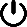 Режим регистрации.        ГЛАВНОЕ МЕНЮ                    1               3                 0              ИТОГРегистрация одной продажи.       СУММА             1СЕК               ИТОГ	Регистрация нескольких продаж одним чеком.       СУММА             1СЕК           СУММА          1СЕК            ИТОГРегистрация безналичным расчетом (оплата картой).       СУММА             1СЕК             КАРТААннулирование не закрытого чека (до нажатия ИТОГ).когда набрали сумму и нажали номер отдела нужно нажать,    СТ            ИТОГВозврат закрытого чека.   СТ    (удерживать до появления В)                СУММА          1СЕК            ИТОГХ-отчет (отчет без гашения)                    ГЛАВНОЕ МЕНЮ                 2               3              0              ИТОГ           ИТОГ                         1              3              0          ИТОГ Z-отчет (отчет с гашением)             ГЛАВНОЕ МЕНЮ                3               3                0              ИТОГ           ИТОГ         Выключение кассового аппарата.              ГЛАВНОЕ МЕНЮ                0Важные рекомендации.Не разрешается устанавливать устройство под прямыми солнечными лучами или рядом с нагревательными приборами!Не разрешается устанавливать устройство в насыщенных паром, влажных и пыльных местах!Не разрешается подключать устройство к розеткам одновременно с другими электроприборами (например: холодильниками, двигателями и т.д.)После покупки ККМ нужно подключить его к электросети на  24 часа. Если ККМ не эксплуатируется, рекомендуется еженедельно подключать его к сети не менее чем на  3-4 часа.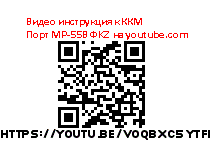 Лента 57 терма.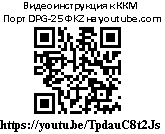 По вопросам обращения с кассовым аппаратомЗвоните в ЦТО “KassCentre” ИП Медведев А.П.По тел: 55-08-26,  52-06-42. 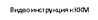 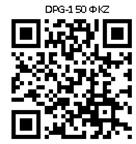                                                                                                                                https://youtu.be/B7qDK4NTJu8